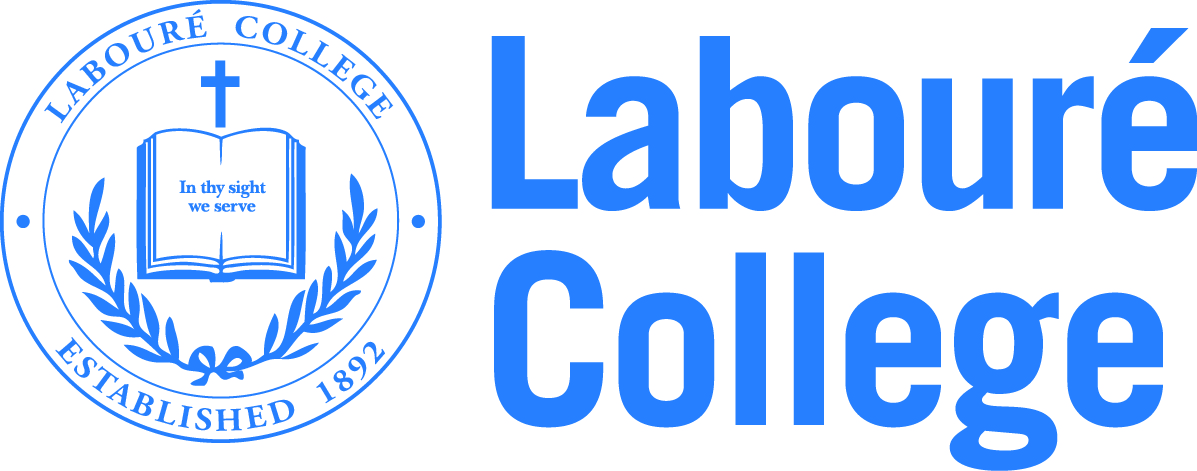 Emergency Contact FormEmployee Name:_______________________________________In case of emergency, please notify:1) Emergency Contact Name:_____________________________Relationship to Employee:_______________________________Emergency Contact AddressStreet:____________________________________City/State:_________________________________Phone:____________________________________Email:_____________________________________Optional2) Emergency Contact Name:______________________________Relationship to Employee:_________________________________Emergency Contact AddressStreet:_____________________________________City/State:__________________________________Phone:_____________________________________Email:_____________________________________